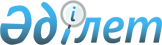 Об утверждении Плана развития Щучинско-Боровской курортной зоны Акмолинской области на 2012 - 2013 годыПостановление Правительства Республики Казахстан от 5 июля 2012 года № 919

      В целях реализации Послания Главы государства народу Казахстана «Социально-экономическая модернизация – главный вектор развития Казахстана» от 27 января 2012 года, создания привлекательного инвестиционного климата для иностранных и отечественных инвесторов, обеспечения притока туристов в Акмолинскую область Правительство Республики Казахстан ПОСТАНОВЛЯЕТ:



      1. Утвердить прилагаемый План развития Щучинско-Боровской курортной зоны Акмолинской области на 2012 – 2013 годы (далее – План).



      2. Центральным и местным исполнительным органам, а также заинтересованным организациям, ответственным за исполнение Плана:



      1) принять меры по реализации Плана;



      2) ежегодно, по итогам полугодия, к 1 января и 1 июля представлять информацию о ходе реализации Плана в Министерство индустрии и новых технологий Республики Казахстан.



      3. Министерству индустрии и новых технологий Республики Казахстан представлять сводную информацию о ходе реализации Плана в Правительство Республики Казахстан ежегодно, к 20 января и 20 июля.



      4. Контроль за исполнением настоящего постановления возложить на Министерство индустрии и новых технологий Республики Казахстан.



      5. Настоящее постановление вводится в действие со дня подписания.      Премьер-Министр

      Республики Казахстан                       К. Масимов

Утвержден          

постановлением Правительства

Республики Казахстан   

от 5 июля 2012 года № 919   

План

развития Щучинско-Боровской курортной зоны Акмолинской области

на 2012-2013 годы      Сноска. План с изменениями, внесенными постановлением Правительства РК от 22.10.2012 № 1334.Расшифровка аббревиатур:

МИНТ – Министерство индустрии и новых технологий Республики Казахстан

МСХ – Министерство сельского хозяйства Республики Казаъхстан

МЭРТ – Министерство экономического развития и торговли Республики Казахстан

МЗ – Министерство здравоохранения Республики Казахстан

МООС – Министерство охраны окружающей среды Республики Казахстан

МФ – Министерство финансов Республики Казахстан

МНГ – Министерство нефти и газа Республики Казахстан

МТК – Министерство транспорта и коммуникаций Республики Казахстан

МВД – Министерство внутренних дел Республики Казахстан

МЧС – Министерство по чрезвычайным ситуациям Республики Казахстан

АУЗР – Агентство Республики Казахстан по управлению земельными ресурсами

АДСФК – Агентство Республики Казахстан по делам спорта и физической культуры

АДСиЖКХ – Агентство Республики Казахстан по делам строительства и жилищно-коммунального хозяйства

АС – Агентство Республики Казахстан по статистике

УДП – Управление делами Президента Республики Казахстан

КНБ – Комитет национальной безопасности Республики Казахстан

НБ – Национальный Банк Республики Казахстан
					© 2012. РГП на ПХВ «Институт законодательства и правовой информации Республики Казахстан» Министерства юстиции Республики Казахстан
				№

п/

пНаименование

мероприятияФорма

заверше-

нияОтветствен-

ные

исполнителиСрок

испол-

ненияРасходы,

всего

(млн.

тенге)в том

числе по

годамв том

числе по

годамИсто-

чники

фина-

нси-

рова-

ния№

п/

пНаименование

мероприятияФорма

заверше-

нияОтветствен-

ные

исполнителиСрок

испол-

ненияРасходы,

всего

(млн.

тенге)20122013Исто-

чники

фина-

нси-

рова-

ния123456789I. Меры по развитию туристского потенциала Щучинско-Боровской курортной зоны

(далее – ЩБКЗ)I. Меры по развитию туристского потенциала Щучинско-Боровской курортной зоны

(далее – ЩБКЗ)I. Меры по развитию туристского потенциала Щучинско-Боровской курортной зоны

(далее – ЩБКЗ)I. Меры по развитию туристского потенциала Щучинско-Боровской курортной зоны

(далее – ЩБКЗ)I. Меры по развитию туристского потенциала Щучинско-Боровской курортной зоны

(далее – ЩБКЗ)I. Меры по развитию туристского потенциала Щучинско-Боровской курортной зоны

(далее – ЩБКЗ)I. Меры по развитию туристского потенциала Щучинско-Боровской курортной зоны

(далее – ЩБКЗ)I. Меры по развитию туристского потенциала Щучинско-Боровской курортной зоны

(далее – ЩБКЗ)I. Меры по развитию туристского потенциала Щучинско-Боровской курортной зоны

(далее – ЩБКЗ)1Исследование

потенциальных

рынков с целью

выявления

основных

возможностей

привлечения

международных

туристовИнформация

в

Правитель-

ство

Республики

КазахстанМИНТIII

квартал

2012

годаНе

требу-

ется2Определение

наиболее

привлекательных

туристских

продуктов для

дальнейшего

развития ЩБКЗИнформация

в

Правитель-

ство

Республики

КазахстанМИНТIII

квартал

2012

годаНе

требу-

ется3Разработка

предложений по

корректировке

Генерального

плана развития

ЩБКЗИнформация

в

Правитель-

ство

Республики

КазахстанМИНТIII

квартал

2012

годаНе

требу-

ется4Разработка

стратегии

брендинга и

продвижения

ЩБКЗИнформация

в

Правитель-

ство

Республики

КазахстанМИНТIII

квартал

2012

годаНе

требу-

ется5Разработка

информационного

пакета для

инвесторов и

плана работы с

инвесторамиИнформация

в

Правитель-

ство

Республики

КазахстанМИНТIII

квартал

2012

годаНе

требу-

ется6Утверждение

Системного

плана развития

Боровской

курортной зоныИнформация

в

Правитель-

ство

Республики

КазахстанМИНТIV

квартал

2012

годаНе

требу-

ется7Рассмотрение

целесообразнос-

ти перевода 35

га земель особо

охраняемых

территорий

Государствен-

ного

национального

природного

парка "Бурабай"

(далее – ГНПП)

в земли запаса

для

строительства

горнолыжного

комплексаИнформация

в

Правитель-

ство

Республики

КазахстанМСХ (созыв),

акимат

Акмолинской

области, УДП,

АДСФКIII

квартал

2012 годНе

требу-

ется8Совершенствова-

ние форм

обследования по

статистике

туризма,

включая

показатели по

ЩБКЗИнформация

в

Правитель-

ство

Республики

КазахстанМИНТ (созыв),

АС, акимат

Акмолинской

областиIV

квартал

2012

годаНе

требу-

ется9Проработка

вопроса

обеспечения

оплаты сумм

платы за

использование

особо

охраняемых

природных

территорий до

посещения ГНПП

"Бурабай"

(включая

механизм

соответствующего

контроля):

1) через банки

или

организации,

осуществляющие

отдельные виды

банковских

операций, в том

числе через

РКО,

организуемые в

специально

оборудованных

местах,

вышеуказанными

банками и

организациями

перед въездом

на территорию

ООПТ;

2) через

платежные

терминалы,

банкоматы,

устанавливаемые

на ЖД и

автовокзалах, в

специально

оборудованных

местах,

устанавливаемых

перед въездом

на территорию

ООПТ;

3) самими

оздоровительны-

ми учреждениямиИнформация

в

Правитель-

ство

Республики

КазахстанУДП (созыв),

МФ, МСХ, НБIII

квартал

2012

годаНе

требу-

ется10Внесение

предложений по

льготному

кредитованию

проектов

индустрии

туризма в

рамках

программы

Дорожная карта

бизнеса-2020Информация

в

Правитель-

ство

Республики

КазахстанМЭРТ (созыв),

МИНТ, АО «ФРП

«Даму» (по

согласованию)IV

квартал

2012

годаНе

требу-

ется11Подготовка

предложений по

организации

лечебно-

оздоровительно-

го туризма ЩБКЗИнформация

в

Правитель-

ство

Республики

КазахстанМЗ (созыв),

УДП, акимат

Акмолинской

области,

нацхолдинги и

компании (по

согласованию)IV

квартал

2012

годаНе

требу-

ется12Подготовка

предложений по

развитию

экологического

туризма ЩБКЗИнформация

в

Правитель-

ство

Республики

КазахстанМИНТ (созыв),

МСХ, УДП,

акимат

Акмолинской

областиIV

квартал

2012

годаНе

требу-

ется13Создание

Управления

туризма

Акмолинской

области и

отдела туризма

Бурабайского

района в

пределах лимита

штатной

численностиИнформация

в

Правитель-

ство

Республики

КазахстанМЭРТ (созыв),

МИНТ, акимат

Акмолинской

областиIII

квартал

2012 годНе

требу-

ется14Увеличение в

летний период

пропускной

способности

пограничных

постов на

госгранице с

Российской

Федерацией

(Жанажол авто,

Бидаик авто,

Булаево ж/д)Информация

в

Правитель-

ство

Республики

КазахстанКНБIII

квартал

2012 годНе

требу-

ется15Включение

проекта

строительства

гольф-клуба на

территории ЩБКЗ

в

Государственную

программу по

форсированному

индустриально-

инновационному

развитию

Республики

Казахстан на

2010 – 2014

годы, а также

расширение

границ СЭЗ

«Бурабай» с

включением

земельных

участков общей

площадью 103,04

га для

строительства и

размещения

гольф-клубаПроект

Указа

Президента

Республики

КазахстанМИНТ (созыв),

УДП, АУЗР,

Акимат

Акмолинской

области,

АО «НК

«КазМунайГаз»

(по

согласованию)ІV

квартал

2012 годНе

требу-

ется16Разработка

технико-

экономического

обоснования с

получением

положительного

заключения

государственной

экологической

экспертизы на

перевод земли

площадью 33,0

га,

предоставленной

в долгосрочное

землепользова-

ние

АО

«КазТрансОйл-

Сервис», из

земель особо

охраняемых

природных

территорий в

земли запаса

для

строительства и

размещения

гольф-клубаТехнико-

экономи-

ческое

обоснова-

ние,

положите-

льное

заключение

государст-

венной

экологиче-

ской

экспертизыАО «НК

«КазМунайГаз»

(по согласо-

ванию), МООСIII-IV

квартал

2012 годНе

требу-

ется17Перевод земли

площадью 33,0

га,

предоставленной

в долгосрочное

землепользова-

ние АО

«КазТрансОйл-

Сервис», из

земель особо

охраняемых

природных

территорий в

земли запаса

для

строительства и

размещения

гольф-клубаПроект

постанов-

ления

Правитель-

ства

Республики

КазахстанМСХ (созыв),

УДП, АУЗР,

Аким

Акмолинской

области,

АО «НК

«КазМунайГаз»

(по

согласованию)IV

квартал

2012 годНе

требу-

ется18Внесение

предложений по

выделению

средств на

компенсацию в

целях изъятия

недвижимости и

земельных

участков в ЩБКЗИнформация

в

Правитель-

ство

Республики

КазахстанМФ (созыв),

акимат

Акмолинской

областиIV

квартал

2012

годаНе

требу-

ется19Благоустройство

побережья озера

Щучье

(велосипедные,

пешеходные

дорожки и

лыжные трассы

с объектами

проката и

общественного

питания)Положи-

тельное

заключение

государст-

венной

экспертизы

(далее –

ГЭ), акт

приемки

госкомиссииУДП2012 –

2013 годы1 972,0272,01 700,0РБ20Строительство

инженерной

инфраструктуры

курортной зоны

озера БоровоеПоложи-

тельное

заключение

ГЭ, акт

приемки

госкомиссииУДП2012 –

2015 годы123,120,8102,3РБ21Благоустройство

туристских

маршрутов в

районе озера

Боровое

(велосипедные,

пешеходные

дорожки и

лыжные трассы

с объектами

проката и

общественного

питания)Положи-

тельное

заключение

ГЭ, акт

приемки

госкомиссииУДП2012 –

2014 годы370,070,0300,0РБ22Строительство

парка отдыха в

поселке Бурабай

(с крытым

аквапарком и

зоной активного

отдыха)Положи-

тельное

заключение

ГЭ, акт

приемки

госкомиссииУДП2012 –

2014 годы1 087,187,11 000,0РБ23Строительство

сказочного

ледяного

городкаПоложи-

тельное

заключение

ГЭ, акт

приемки

госкомиссииУДП2012 –

2013 годы444,0364,080,0РБ24Строительство

спального

корпуса на 100

номеров с

дополнительным

лечебным

отделением

санатория

«Окжетпес»Положиө

тельное

заключение

ГЭ, акт

приемки

госкомиссииУДП2012 –

2015 годы125,0125,0РБИТОГО (24

мероприятий)4 121,2 813,9 3 307,3 2. Меры по решению экологических проблем ЩБКЗ2. Меры по решению экологических проблем ЩБКЗ2. Меры по решению экологических проблем ЩБКЗ2. Меры по решению экологических проблем ЩБКЗ2. Меры по решению экологических проблем ЩБКЗ2. Меры по решению экологических проблем ЩБКЗ2. Меры по решению экологических проблем ЩБКЗ2. Меры по решению экологических проблем ЩБКЗ2. Меры по решению экологических проблем ЩБКЗ25Разработка

проектно-

сметной

документации

(далее – ПСД)

«Очистка и

санация

водоемов (озера

Щучье, Боровое,

Карасу)

Щучинско-

Боровской

курортной зоны»Информация

в

Правитель-

ство

Республики

КазахстанМООСIII

квартал

2013

года687,6200,0487,6РБ26Проведение

научного

исследования по

комплексному

решению вопроса

повышения

объема (уровня)

и качества воды

озер

Щучинско-

Боровской

курортной зоныИнформация

в

Правитель-

ство

Республики

КазахстанМООСII

квартал

2013

года150,050,0100,0РБ27Выделение

земельного

участка 0,65 га

для расширения

метеорологичес-

кой станции

Бурабай -

северный

степной берег

озера Большое

ЧебачьеРешение

акимата о

выделении

земельного

участкаАкимат

Акмолинской

областиI

квартал

2013

годаНе

требу-

ется28Выделение

денежных

средств и

разработка

технико-

экономического

обоснования по

строительству

служебного

здания на

выделяемом

участке 0,65 га

в районе

метеостанции

Бурабай -

северный

степной берег

озера Большое

ЧебачьеИнформация

в

Правитель-

ство

Республики

КазахстанМООСIV

квартал

2012

года12,012,00,0 РБ29Выделение

денежных

средств и

разработка

проектно-

сметной

документации по

строительству

служебного

здания на

выделяемом

участке 0,65 га

в районе

метеостанции

Бурабай -

северный

степной берег

озера Большое

ЧебачьеИнформация

в

Правитель-

ство

Республики

КазахстанМООСIV

квартал

2012

года20,020,00,0РБ30Строительство

служебного

здания на

выделяемом

участке 0,65 га

в районе

метеостанции

Бурабай -

северный

степной берег

озера Большое

ЧебачьеИнформация

в

Правитель-

ство

Республики

КазахстанМООСIV

квартал

2013

года400,00,0400,0РБ31Оснащение

лаборатории

приборами с

использованием

безреагентной

технологииИнформация

в

Правитель-

ство

Республики

КазахстанМООСIII

квартал

2013

года200,00,0200,0РБ32Приобретение

дополнительных

4 стационарных

постов по

контролю за

загрязнением

атмосферного

воздуха с

автоматическими

газоанализато-

рамиИнформация

в

Правитель-

ство

Республики

КазахстанМООСIII

квартал

2013

года200,00,0200,0РБ33Приобретение

мобильной

эколабораторииИнформация

в

Правитель-

ство

Республики

КазахстанМООСIII

квартал

2013

года50,00,050,0РБ34Приобретение

беспилотного

летательного

аппарата для

гидрологических

съемокИнформация

в

Правитель-

ство

Республики

КазахстанМООСIII

квартал

2013

года35,00,035,0РБ35Обеспечение

лаборатории

спутниковым GPSИнформация

в

Правитель-

ство

Республики

КазахстанМООСIII

квартал

2013

года8,00,08,0РБ36Модернизация

существующих 4

пунктов

наблюдений

(обеспечение их

современными

газоанализато-

рами)Информация

в

Правитель-

ство

Республики

КазахстанМООСIII

квартал

2013

года180,00,0180,0РБ37Оснащение

лаборатории

моторной лодкой

с электрическим

двигателем и

прицепом для

регулярного

отбора проб

воды6,00,0 6,038Внесение

предложений по

созданию

гидрогеологиче-

ской карты и

оценки запасов

подземных

водоисточников

ЩБКЗИнформация

в

Правитель-

ство

Республики

КазахстанМИНТIV

квартал

2012

годаНе

требуе-

тся39Синхронизация

сроков

проектирования

и строительства

газораспредели-

тельной системы

населенных

пунктов ЩБКЗ со

сроками

проектирования

и строительства

магистрального

газопровода

«Тобол –

Кокшетау –

Астана»Информация

в

Правитель-

ство

Республики

КазахстанМНГ (созыв),

АО «ФНБ

«Самрук-

Казына» (по

согласованию)IV

квартал

2012

годаНе

требуе-

тся40Разработка

ПСД с ГЭ на

строительство

внутриквар-

тальных

водопроводных

сетей 4-ой

очереди города

Щучинска

(93,08 км)Положите-

льное

заключение

ГЭАДСЖКХ

(созыв),

акимат

Акмолинской

области2012 год42,242,20,0РБ41Разработка ПСД

с ГЭ на

реконструкцию и

строительство

магистральных

водопроводных

сетей 4-ой

очереди (96,4

км) города

ЩучинскаПоложите-

льное

заключение

ГЭАДСиЖКХ

(созыв),

акимат

Акмолинской

области2012

год46,946,90,0РБ42Разработка ПСД

с ГЭ на

строительство

водопровода

город Щучинск -

село

Катарколь-14

ДОЦовПоложите-

льное

заключение

ГЭАДСЖКХ

(созыв),

акимат

Акмолинской

области2012

год42,042,00,0РБ43Строительство

канализационных

очистных

сооружений

поселка БурабайАкт

приемки

госкомис-

сииАДСЖКХ

(созыв),

акимат

Акмолинской

области2012-

2014

годы1300,03001000,0РБ44Реконструкция

сетей

водоотведения

второй очереди

поселка БурабайАкт

приемки

госкомис-

сииАДСЖКХ

(созыв),

акимат

Акмолинской

области2013

год4000,0400,0РБ45Разработка ПСД

и ГЭ,

реконструкция

сетей

водоотведения

третьей очереди

коллектора и

КНС поселка

БурабайПоложите-

льное

заключение

ГЭакимат

Акмолинской

области2013

год30,00,030,0МБ46Разработка ПСД

и ГЭ,

строительство

ливневой

канализации

поселка БурабайПоложите-

льное

заключение

ГЭАДСЖКХ

(созыв),

акимат

Акмолинской

области2012

год22,622,60,0РБ47Разработка ПСД

и ГЭ на

реконструкцию

сетей и

объектов

водоотведения

города Щучинск

(81,9 км)Положите-

льное

заключение

ГЭАДСЖКХ

(созыв),

акимат

Акмолинской

области2013

год120,00,0 120,0РБ48Разработка ПСД

и ГЭ на

строительство

водоснабжения и

водоотведения к

здравницам,

расположенных

вокруг озера

ЩучьеПоложите-

льное

заключение

ГЭАДСЖКХ

(созыв),

акимат

Акмолинской

области2012

год61,061,00,0 РБ49Строительство

ливневой

канализации

города

Щучинска. (12

км)

а) разработка

ПСД

б)

строительствоПоложите-

льное

заключение

ГЭ, акт

приемки

гос-

комиссииакимат

Акмолинской

области2013

год143,40,0 143,4МБ50Разработка ПСД

с ГЭ на

строительство

Катаркольского

канализацион-

ного коллектораПоложите-

льное

заключение

ГЭАДСЖКХ

(созыв),

акимат

Акмолинской

области2012

год80,080,00,0 РБ51Разработка ПСД

с ГЭ на

строительство

сетей и

объектов

водоотведения

села КатаркольПоложите-

льное

заключение

ГЭАДСиЖКХ

(созыв),

акимат

Акмолинской

области2012

год16,016,00,0РБ52Разработка ПСД

и ГЭ на

строительство

внутрикварталь-

ных

канализационных

сетей города

Щучинск (99 км)Положите-

льное

заключение

ГЭАДСиЖКХ

(созыв),

акимат

Акмолинской

области2012

год85,085,00,0РБ53Строительство

котельной (20

гкал/час) и

сетей

теплоснабжения

(10,5 км) в

поселке БурабайАкт

приемки

госкомис-

сииАДСЖКХ

(созыв),

акимат

Акмолинской

области2012-

2014

годы1850,0350,01 500,0РБ54Строительство

котельной

поселка

санатория

ЩучинскийАкт

приемки

госкомис-

сииакимат

Акмолинской

области2013

год50,00,0 50,0МБ55Рассмотреть

возможность

приобретения

мазута для

обеспечения

бесперебойного

прохождения

отопительного

сезона в городе

ЩучинскАДСЖКХ

(созыв),

акимат

Акмолинской

области2012-

2013

годыНе

требуе-

тся56Капитальный

ремонт

водопровода и

тепловых сетей

села Зеленый

борАкт

приемки

госкомис-

сииакимат

Акмолинской

области2013

год104,30,0 104,3МБ57Строительство

полигона

твердых бытовых

отходов и

мусороперераба-

тывающего

завода в городе

Щучинске

(разработка

ТЭО, ПСД)Положите-

льное

заключение

ГЭ, акт

приемки

госкомис-

сииАДСЖКХ

(созыв),

акимат

Акмолинской

области2012-

2013

годы75,075,00,0РБ58Разработка ТЭО

на

строительство

центральной

котельной

города Щучинска

на 95 гкал/час

со

строительством

тепловых сетей

50 кмПоложите-

льное

заключение

ГЭАДСЖКХ

(созыв),

акимат

Акмолинской

области2012

год49,049,00,0РБ59Строительство

блочно-

модульных

котельных (5

локальных) в

городе ЩучинскеПоложите-

льное

заключение

ГЭ, акт

приемки

госкомис-

сииАДСЖКХ

(созыв),

акимат

Акмолинской

области2012-

2013

годы620,0100,0520,0РБИТОГО (35

мероприятий)7086,01551,75534,33. Меры по развитию транспортно-логистической и телекоммуникационной

инфраструктуры ЩБКЗ3. Меры по развитию транспортно-логистической и телекоммуникационной

инфраструктуры ЩБКЗ3. Меры по развитию транспортно-логистической и телекоммуникационной

инфраструктуры ЩБКЗ3. Меры по развитию транспортно-логистической и телекоммуникационной

инфраструктуры ЩБКЗ3. Меры по развитию транспортно-логистической и телекоммуникационной

инфраструктуры ЩБКЗ3. Меры по развитию транспортно-логистической и телекоммуникационной

инфраструктуры ЩБКЗ3. Меры по развитию транспортно-логистической и телекоммуникационной

инфраструктуры ЩБКЗ3. Меры по развитию транспортно-логистической и телекоммуникационной

инфраструктуры ЩБКЗ3. Меры по развитию транспортно-логистической и телекоммуникационной

инфраструктуры ЩБКЗ60Реконструкция и

строительство

дорожной сети

поселка Бурабай

(1-я, 2-я, 3-я

очереди)Акт

приемки

госкомис-

сииМТК (созыв),

акимат

Акмолинской

области2013

год1 300,00,0 1 300,0РБ61Разработка

проектно-

изыскательских

работ (далее –

ПИР) с ГЭ,

реконструкция

дорог города

Щучинска 1-я

очередьПоложите-

льное

заключение

ГЭ, акт

приемки

госкомис-

сииМТК (созыв),

акимат

Акмолинской

области2013

год1 000,00,0 1 000,0РБ62Средний ремонт

улиц

Привокзальная,

Морозова,

Абылай хана,

Едомского (6,8

км) города

ЩучинскаАкт

приемки

госкомис-

сииМТК (созыв),

акимат

Акмолинской

области2012

год915,8915,80,0 РБ63Капитальный

ремонт ул.

Трудовая-

Коммунистичес-

кая (3,8 км)

города ЩучинскаАкт

приемки

госкомис-

сииМТК (созыв),

акимат

Акмолинской

области2012

год298,0298,00,0 РБ64Разработка ПИР

с ГЭ,

реконструкция

путепровода

города ЩучинскаПоложите-

льное

заключение

ГЭ, акт

приемки

госкомис-

сииакимат

Акмолинской

области2012-

2013

годы115,46,4109,0МБ65Разработка ПИР

с ГЭ,

реконструкция

внутрипоселко-

вых дорог села

Зеленый бор (10

км)Положите-

льное

заключение

ГЭ, акт

приемки

госкомис-

сииакимат

Акмолинской

области2013

год37,0 0,037,0МБ66Разработка ПИР

с ГЭ,

реконструкция

внутрипоселко-

вых дорог села

Катарколь (12

км)Положите-

льное

заключение

ГЭ, акт

приемки

госкомис-

сииакимат

Акмолинской

области2013

год44,00,0 44,0МБ67Текущий ремонт

дороги Бурабай

– Катарколь (20

км)Акт

приемки

госкомис-

сииакимат

Акмолинской

области2013

год8,50,0 8,5МБ68Средний ремонт

дороги Щучинск

– Степняк –

Валиханова (25

км)Акт

приемки

госкомис-

сииМТК (созыв),

акимат

Акмолинской

области2013

год550,00,0 550,0РБ69Средний ремонт

дороги Акылбай

– Кызылагаш (11

км)Акт

приемки

госкомис-

сииМТК (созыв),

акимат

Акмолинской

области2013

год200,00,0 200,0РБ70Средний ремонт

дороги Зеренда

– Щучинск –

Веденовка (32

км)Акт

приемки

госкомис-

сииМТК (созыв),

акимат

Акмолинской

области2013

год317,00,0 317,0РБ71Средний ремонт

дороги Зеленый

бор – Мадениет

(27 км)Акт

приемки

госкомис-

сииМТК (созыв),

акимат

Акмолинской

области2013

год350,00,0 350,0РБ72Разработка ПИР

на капитальный

ремонт дороги

Кокшетау – Омск

280 кмПоложите-

льное

заключение

ГЭМТК (созыв),

акимат

Акмолинской

области2013

год540,00,0 540,0РБ73Разработка ПИР

на

реконструкцию

дороги Щучинск

– Зеренда (80

км)Положите-

льное

заключение

ГЭМТК (созыв),

акимат

Акмолинской

области2012

год240,0240,00,0 РБ74Укомплектование

оборудованием

аэропорта

города КокшетауАкт

приемкиМТК (созыв),

акимат

Акмолинской

области2012

год600,0600,00,0 РБ75Проработка

возможности

субсидирования

из РБ

авиарейсов

Кокшетау-

Шымкент,

Кокшетау-Атырау

/Актау,

Кокшетау-АктобеИнформация

в

Правитель-

ство

Республики

КазахстанМТКI

квартал

2013

годаНе

требуе

тся76Увеличение

количества

рейсов в летний

период

скоростной

пассажирской

электрички по

маршруту Астана

– БурабайИнформация

в

Правитель-

ство

Республики

КазахстанМТКиюль

2012

годаНе

требуе

тся77Рассмотрение

возможности

открытия нового

железнодорожно-

го маршрута

Омск –

КарагандаИнформация

в

Правитель-

ство

Республики

КазахстанМТКII

квартал

2013

годаНе

требуе

тся78Обеспечение

100-процентным

охватом

покрытия

сотовой связью

маршрута Астана

– ЩБКЗ –

аэропорт

КокшетауИнформация

в

Правитель-

ство

Республики

КазахстанМТКII

квартал

2013

годаНе

требуе

тся79Обеспечение

предоставления

услуг мобильной

связи стандарта

3G на

территории ЩБКЗИнформация

в

Правитель-

ство

Республики

КазахстанМТКII

квартал

2013

годаНе

требуе

тся80Обеспечение

услугами

цифрового

эфирного

вещания

территории ЩБКЗИнформация

в

Правитель-

ство

Республики

КазахстанМТКII

квартал

2013

годаНе

требуе

тсяИТОГО (21

мероприятие)6 515,72060,24 455,54. Меры по обеспечению безопасности ЩБКЗ4. Меры по обеспечению безопасности ЩБКЗ4. Меры по обеспечению безопасности ЩБКЗ4. Меры по обеспечению безопасности ЩБКЗ4. Меры по обеспечению безопасности ЩБКЗ4. Меры по обеспечению безопасности ЩБКЗ4. Меры по обеспечению безопасности ЩБКЗ4. Меры по обеспечению безопасности ЩБКЗ4. Меры по обеспечению безопасности ЩБКЗ81Принятие мер по

увеличению

личного состава

и улучшению

материально-

технического

оснащения

подразделений

МВД за счет

внутренних

резервов в 2012

годуИнформация

в

Правитель-

ство

Республики

КазахстанМВД (созыв),

акимат

Акмолинской

областиIII

квартал

2012

годаНе

требуе

тся82Строительство

УВД

Бурабайского

района (типовой

проект)ПСД с ГЭМВД (созыв),

акимат

Акмолинской

области2013

год25,70,0 25,7Целевые

транс-

ферты

из РБ83Строительство

Боровского

поселкового

отдела полиции

УВД

Бурабайского

района (типовой

проект)ПСД с ГЭМВД (созыв),

акимат

Акмолинской

области2013

год11,30,0 11,3Целевые

транс-

ферты

из РБ84Строительство

здания для

кавалерийского

взвода УВД

Бурабайского

районаПСД с ГЭМВД (созыв),

акимат

Акмолинской

области2013

год4,10,0 4,1Целевые

транс-

ферты

из РБ85Строительство

жилого дома для

личного состава

полиции УВД

Бурабайского

района (на 100

квартир,

типовой проект)ПСД с ГЭМВД (созыв),

акимат

Акмолинской

области2013

год11,20,0 11,2Целевые

транс-

ферты

из РБ86Приобретение

квартир под

участковые

пункты полиции

УВД

Бурабайского

района (7

квартир)ДоговораМВД (созыв),

акимат

Акмолинской

областиII

квартал

2013

года42,00,0 42,0Целевые

транс-

ферты

из РБ87Внести

предложения по

оснащению

Центра

оперативного

управления

Бурабайского

РОВД после

завершения

строительства

здания ЦОУИнформация

в

Правитель-

ство

Республики

КазахстанМВД (созыв),

акимат

Акмолинской

области2013

годНе

требуе

тся88Внесение

предложений по

оснащению служб

ДЧС по

Акмолинской

области

техникой для

тушения лесных

пожаров в

горной

местностиИнформация

в

Правитель-

ство

Республики

КазахстанМЧС (созыв),

акимат

Акмолинской

областиIII

квартал

2012

годаНе

требуе

тся89Внесение

предложений по

строительству

здания

водно-

спасательной

станции в

поселке Бурабай

(озера Боровое,

Большое и Малое

Чебачье)Информация

в

Правитель-

ство

Республики

КазахстанМЧС (созыв),

акимат

Акмолинской

областиIII

квартал

2012

годаНе

требуе

тсяИТОГО (9

мероприятий)94,30,094,3ВСЕГО17817,24425,813391,4